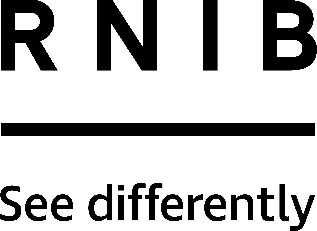 Geemarc Dallas 10 telephone DH448Thank you for purchasing from RNIB. In the unlikely event the item is unsuitable, please contact us within 14 days of receipt to obtain your returns number. To ensure your return goes smoothly, the item and all components must be in as new condition and packed in its original, undamaged packaging. For further details and guidance on returning faulty items, please see the Terms and conditions of sale and How to contact RNIB sections of this instruction manual.Please retain these instructions for future reference. These instructions are also available in other formats. ContentsGeneral description	2Items supplied with the Geemarc Dallas 10	2Orientation	2Front	2Back	4Left edge	4Right edge	4Top edge	5Bottom edge	5Installation	5Wall mounting	5Using the telephone	6Making a call	6Receiving a call	6Dial a number in the memory	6Last number redial	7Recall button	7Hearing aid use	7Default feature settings	7Ringer volume	7Receiving volume	7Amplify Outgoing volume	8Dialling mode	8Memory	8Troubleshooting	9How to contact RNIB	10RNIB Technology Team	10Terms and conditions of sale	10Why recycle?	11What is WEEE?	11How are we helping?	11General descriptionThe Geemarc Dallas 10 telephone has large and robust keys, that are both easy to see and tactile, three one-touch memories, ten two-touch memories and is hearing aid compatible. This product is suitable for people with a visual impairment and/or hearing difficulties. Items supplied with the Geemarc Dallas 101x Geemarc Dallas 10 telephone1x Geemarc Dallas 10 handset1x Curly handset cord1x Telephone line cordOrientationFrontPlace the telephone on a table in front of you so that the recessed areas that hold the handset (handset cradle) are on the left.Above where the handset rests, sticking out of the top of the telephone is a tab. When the phone is wall mounted you can place the handset on this tab if you need to put down the handset or leave the telephone during a call.In the middle of the top handset recess is an oval, black push button that will rise when the handset is lifted, providing a dial tone and ending a call when the handset is replaced and the button is pressed in. This is the Hook button. You can push this button to end a call or get a dial tone without replacing the handset. Directly below the top handset recess is a rotatable insert with a raised tab. This is the handset hook (see the "Wall mounting" section for more details).Below the insert is a pattern of small round holes.The remaining space on the front of the telephone is covered by the memory index card, numeric keypad and function buttons.Just below the top edge of the telephone to the right of the handset cradle is a large, shallow indent. In this indent is the Memory index card.The Memory index card is split into five rows and two columns, numbered 1-5 on the left and 6-10 on the right. The bottom of the Memory index card is split into three columns marked M1, M2 and M3.Below the Memory index card is a line of four round black buttons with white markings arranged in a curve.Starting from the left, the buttons are M1, M2 and M3. These are the three one-touch memory buttons.  The fourth button has Mem on it. This is the Memory button.Below these buttons are four rows of three large, oval buttons. These twelve buttons are black with large white numbers or symbols and make up the numeric keypad. The first row of three buttons from left to right is 1, 2 and 3. The second row is 4, 5 (has a small tactile dot) and 6 and the third row is 7, 8 and 9. The fourth and last row is Star (*), 0 and Hash (#).The 2-9 buttons also represent letters of the alphabet as follows:2 = A, B and C3 = D, E and F4 = G, H and I5 = J, K and L6 = M, N and O7 = P, Q, R and S8 = T, U and V9 = W, X, Y and Z Note: The Star (*) and Asterisk (#) buttons are smaller than the rest of the buttons that make up the numeric keypad. Below the numeric keypad is a row of three small, round black buttons with white markings. Starting from the left, the first button has two slightly overlapping circles, the left one hollow and the right one solid followed by a forward slash and a capital P: this is the Redial/Pause button. The second button has an arrow pointing to the right with the point overlapping the left corner of a diamond shape; this is the Store button.The third button has a capital R: this is the Recall button. BackTurn the telephone over. On the back of the telephone you will feel four round, non-slip feet, one in each corner.Directly to the left of the two right non-slip feet are two grooves that run the length of the back from the top edge to the bottom edge of the telephone. These hold the telephone line cord when you are walling mounting the telephone.There are two raised oval-shapes that have keyhole cut-outs in them, one located toward the top in between the two non-slip feet and the other located two and a half inches (6cm) below that.To the left of the top, raised oval shape is a pattern of vertical cut-out straight lines that go from short to long to short again, creating a circle pattern. This is where the Ringer is located.Left edgeOn the left edge of the telephone, towards the front is a square socket. This is the curly handset cord jack.Right edgeOn the right edge towards the top of the telephone are three slide switches.The switch on the right (closest to the top edge of the telephone) is the Ringer volume slide switch.The middle switch is the Amplify Outgoing volume slide switch.The switch on the left is the Dialling mode slide switch.To the left of the three slide-switches is the Volume slide bar. Top edgeTurn the telephone around so that the top edge is facing you.The lower half of the top edge of the telephone is recessed. On the right end of the recess is a square socket. This is the telephone line cord jack.Bottom edgeAlong the bottom edge of the telephone to the right of the handset recess is a long, translucent piece of plastic that spans the width of the telephone. This piece of plastic covers the LED indicator light that flashes to show an incoming call.InstallationNote: The plugs can only be inserted into their respective sockets one way and you will hear a click from the locking levers on the plugs when they are in place.Connect one end of the curly handset cord into the socket on the bottom of the handset. Connect the other end of the curly handset cord into the jack on the left edge of the telephone. Place the handset on the cradle.Note: The plugs on each end of the curly handset cord are identical, so it doesn't matter which end you plug into the handset and which end into the telephone.Connect the telephone line cord to the jack located on the top edge of the telephone using the smaller modular plug. Connect the plug at the other end of the telephone line cord into the wall (PTT) socket.Wall mountingThis phone can be used either on a flat surface like a desk or table or mounted on a wall.Turn the handset clip around (rotate it 180 degrees), so that the circular part points up with the tab horizontal. This will keep the handset from falling out of the cradle when the telephone is mounted on the wall so that the receiver can be placed on-hook.Install two self-tapping screws (not supplied) at a distance of either 85mm or 100mm from each other and located on a vertical line. The screw heads should be left to protrude 6-7mm from the wall.Push the telephone line cord into one of the grooves on the back of the telephone so that it runs down the back and out of the bottom edge. It doesn't matter which groove you use.Locate the two keyholes in the back of the telephone and place them over the screws. Slide the telephone down to lock it into place. Caution: Ensure there are no electrical lines, water pipes, etc. in the wall where you are going to drill the holes for the screws.Using the telephoneMaking a callPick up the handset.When you hear the dial tone, dial the desired number on the numeric keypad.To end the call, replace the handset in the cradle.Receiving a callWhen an incoming call is received, the telephone rings and the call indicator LED starts flashing (red).Lift up the handset and speak.To end the call, replace the handset in the cradle.Dial a number in the memoryPlease note: You can only dial a number from the memory after you have stored at least one number (see "Memory" section).Lift the handset.Press one of the Memory (M1, M2, M3) buttons OR press the MEMORY button then press the 0-9 button on the numeric keypad you want.The stored number is dialled automatically.Last number redialNote: Last number redial will not work if the number was dialled using one of the ten one-touch memory buttons of one of the additional ten memoriesLift the handset.Press the Redial button to redial the last number dialled from the phone.Recall buttonThe Recall button can be used with special services such as Call Waiting (if provided by your service provider) or transferring external calls to another extension within a private switchboard.Hearing aid useThis telephone is hearing aid compatible. Select the T mode on your hearing aid to enable this feature.Default feature settingsRinger volume: OnAmplify outgoing volume: OffMode: ToneRinger volumeThe ringer slide switch located on the right edge of the telephone allows the ringer volume to be switched to ON (top setting) or OFF (bottom setting  if you would prefer not to be disturbed).Please note: If the Ringer volume is set to OFF, the call indicator LED will still flash.Note: The Geemarc Dallas 10 telephone only has one ringer tone.Receiving volumeYou can alter the receiving volume during a conversation according to your hearing requirements.Use the Volume slide bar, located on the right edge of the telephone closest to the bottom edge, to adjust the level. The volume adjustment available is 0-15dB. The further towards the top edge of the telephone you slide the bar, the louder the receiving volume will be.Amplify Outgoing volumeThe Amplify Outgoing volume slide switch located on the right edge of the telephone provides additional amplification of +4dB to the mouthpiece. If your voice is quiet or your caller has difficulty hearing you, you can increase the outgoing volume to compensate. The Amplify Outgoing volume slide switch can be set to ON (top setting) or OFF (bottom setting).Dialling modeThe Dialling mode slide switch located on the right edge of the telephone lets you interact with exchange services. It can be set to Tone (bottom setting) or Pulse (top setting).Please note: The Dialling mode slide switch is factory pre-set to the Tone position. In the , all telephone exchanges now use tone dialling. If your phone does not dial out it is probably being used from an older private switchboard (PBX). In this case, the Dialling mode slide switch must be moved to Pulse (P).Caution: The Dialling mode slide switch should NOT to be moved after setting.MemoryImportant: Numbers will be lost if your telephone is disconnected from the wall (PTT) socket.You can store up to three numbers using the one-touch buttons and an additional ten numbers using the 0-9 buttons on the numeric keypad, for a total of thirteen numbers. Each stored phone number can be up to 16 digits long.You can make a note of your stored telephone numbers or the name of the contact the number belongs to on the Memory index card located above the three one-touch memory buttons (M1, M2 and M3) and the Memory button.Note: To cancel storing or deleting a number in the memory, replace the handset before you designate the memory location.Store a number in the memoryLift the handset.Press the Store button.Enter the number you want to store.Press the Store button again.Press one of the three one-touch memory buttons OR press the Memory button then the 0-9 button you want to use as the memory location.Replace the handset in the cradle.Repeat this process for all the telephone numbers you want to store, using a different one-touch memory button or two-touch memory button for each number.Note: If your telephone is connected to a switchboard, you may need to enter a Pause in a stored number after the switchboard access code in order to give your telephone time to get an outside line. When storing a number press the Redial button where you want to enter a pause. This will put a delay of 2.5 seconds in the number to be dialled.Editing a number in the memoryTo change a telephone number in the memory, follow the steps to store a new number. Storing a new number will overwrite any existing stored number in a memory location.TroubleshootingPhone does not ringMake sure that the telephone line cord is plugged in correctly and is not damagedConnect another telephone to the wall (PTT) socket or move your telephone to another socket to track if the failure is coming from your telephone or your wall (PTT) socketThere may be too many communication devices connected to a single telephone line e.g. another telephone, modem or facsimile machine. Contact your network provider for help in calculating the limit for your home or business lineMake sure the ringer setting is not switched to OFFNo dial toneMake sure that the telephone line cord is plugged in correctly and is not damagedConnect another telephone to the wall (PTT) socket or move your telephone to another socket to track if the failure is coming from your telephone or your wall (PTT) socketThere may be too many communication devices connected to a single telephone line e.g. another telephone, modem or facsimile machine. Contact your network provider for help in calculating the limit for your home or business lineHow to contact RNIBPhone: 0303 123 9999Email: shop@rnib.org.ukAddress: RNIB, Midgate House, Midgate, Peterborough PE1 1TNOnline Shop: shop.rnib.org.ukEmail for international customers: exports@rnib.org.uk RNIB Technology TeamTelephone 0207 391 2280Email tfl@rnib.org.ukTerms and conditions of saleThis product is guaranteed from manufacturing faults for 12 months from the date of purchase.  If you have any issues with the product and you did not purchase directly from RNIB then please contact your retailer in the first instance. For all returns and repairs contact RNIB first to get a returns authorisation number to help us deal efficiently with your product return. You can request full terms and conditions from RNIB or view them online. RNIB Enterprises Limited (with registered number 0887094) is a wholly owned trading subsidiary of the Royal National Institute of Blind People ("RNIB"), a charity registered in England and Wales (226227), Scotland (SC039316) and Isle of Man (1109). RNIB Enterprises Limited covenants all of its taxable profits to RNIB.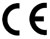 This product is CE marked and fully complies with all applicable EU legislation. 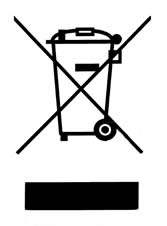 Please do not throw items marked with this symbol in your bin.  Recycle your electricals and electronic devices free at your local recycling centre. Search for your nearest recycling centre by visiting www.recyclenow.com.Why recycle?Unwanted electrical equipment is the UK’s fastest growing type of waste.Many electrical items can be repaired or recycled, saving natural resources and the environment.  If you do not recycle, electrical equipment will end up in landfill where hazardous substances will leak out and cause soil and water contamination – harming wildlife and human health.RNIB are proud to support your local authority in providing local recycling facilities for electrical equipment.To remind you that old electrical equipment can be recycled, it is now marked with the crossed-out wheeled bin symbol. Please do not throw any electrical equipment (including those marked with this symbol) in your bin.What is WEEE?The Waste Electrical or Electronic Equipment (WEEE) Directive requires countries to maximise separate collection and environmentally friendly processing of these items.How are we helping?In the , distributors including retailers must provide a system which allows all customers buying new electrical equipment the opportunity to recycle their old items free of charge. As a responsible retailer, we have met the requirements placed on us by financially supporting the national network of WEEE recycling centres established by local authorities. This is achieved through membership of the national Distributor Take-back scheme (DTS).Date: May 2020.© RNIB